第二十五届全国政协好新闻参评作品推荐表作品标题从一张发票与一件提案的故事里，如何理解中国式民主？从一张发票与一件提案的故事里，如何理解中国式民主？参评项目新闻访谈作品标题从一张发票与一件提案的故事里，如何理解中国式民主？从一张发票与一件提案的故事里，如何理解中国式民主？刊播介质网络新媒体作品标题从一张发票与一件提案的故事里，如何理解中国式民主？从一张发票与一件提案的故事里，如何理解中国式民主？语种中英双语作  者（主创人员）张宁锐，谢荣宇，秦金月，姜壹平，李培刚，张芃芃，白石，赵嫱张宁锐，谢荣宇，秦金月，姜壹平，李培刚，张芃芃，白石，赵嫱编辑宁静，王京，刘倩刊播单位中国网中国网刊播日期2022年10月26日刊播版面（名称和版次)中国网中国网作品字数（时长）13分45秒新媒体作品填报网址新媒体作品填报网址http://www.china.com.cn/txt/2022-10/26/content_78486725.html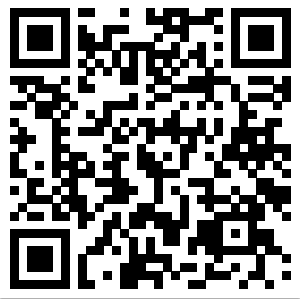 http://www.china.com.cn/txt/2022-10/26/content_78486725.htmlhttp://www.china.com.cn/txt/2022-10/26/content_78486725.html 作品简介（采编过程）来自哈萨克斯坦的主持人伊万在中国学习工作14年，经常听到“商量”这个词，并且发现这个词与中国的民主政治息息相关。什么是“中国式民主”？普通的企业、广大老百姓怎样参与“全过程人民民主”？带着这些问题，伊万拜访了全国政协委员李明华、全国政协文史和学习委员会原副主任卞晋平，实地探访中国电信集团，并倾听全球化智库高级研究员哈维·佐丁的见解。伊万通过对比分析，最终找到了中国“全过程人民民主”的答案。该视频在中国网微博、头条、抖音、脸书、推特、YouTube等境内外新媒体平台发布，总浏览量728万，其中海外浏览量645万，播放量374万，互动量超过1万次。来自哈萨克斯坦的主持人伊万在中国学习工作14年，经常听到“商量”这个词，并且发现这个词与中国的民主政治息息相关。什么是“中国式民主”？普通的企业、广大老百姓怎样参与“全过程人民民主”？带着这些问题，伊万拜访了全国政协委员李明华、全国政协文史和学习委员会原副主任卞晋平，实地探访中国电信集团，并倾听全球化智库高级研究员哈维·佐丁的见解。伊万通过对比分析，最终找到了中国“全过程人民民主”的答案。该视频在中国网微博、头条、抖音、脸书、推特、YouTube等境内外新媒体平台发布，总浏览量728万，其中海外浏览量645万，播放量374万，互动量超过1万次。来自哈萨克斯坦的主持人伊万在中国学习工作14年，经常听到“商量”这个词，并且发现这个词与中国的民主政治息息相关。什么是“中国式民主”？普通的企业、广大老百姓怎样参与“全过程人民民主”？带着这些问题，伊万拜访了全国政协委员李明华、全国政协文史和学习委员会原副主任卞晋平，实地探访中国电信集团，并倾听全球化智库高级研究员哈维·佐丁的见解。伊万通过对比分析，最终找到了中国“全过程人民民主”的答案。该视频在中国网微博、头条、抖音、脸书、推特、YouTube等境内外新媒体平台发布，总浏览量728万，其中海外浏览量645万，播放量374万，互动量超过1万次。来自哈萨克斯坦的主持人伊万在中国学习工作14年，经常听到“商量”这个词，并且发现这个词与中国的民主政治息息相关。什么是“中国式民主”？普通的企业、广大老百姓怎样参与“全过程人民民主”？带着这些问题，伊万拜访了全国政协委员李明华、全国政协文史和学习委员会原副主任卞晋平，实地探访中国电信集团，并倾听全球化智库高级研究员哈维·佐丁的见解。伊万通过对比分析，最终找到了中国“全过程人民民主”的答案。该视频在中国网微博、头条、抖音、脸书、推特、YouTube等境内外新媒体平台发布，总浏览量728万，其中海外浏览量645万，播放量374万，互动量超过1万次。社会效果视频播出后被全国政协网（外文版）和中国电信集团官网，及中国日报网、光明网、海外网、西部网、四川在线、齐鲁网等20余家中央重点新闻网站及地方媒体网站转发，凤凰卫视在海外Youtube平台账号转发，得到良好传播效果。全国政协文史学习委原副主任卞晋平认为：节目选题重大，切口具体，融合实例与理论，兼顾中、外视角。视频播出后被全国政协网（外文版）和中国电信集团官网，及中国日报网、光明网、海外网、西部网、四川在线、齐鲁网等20余家中央重点新闻网站及地方媒体网站转发，凤凰卫视在海外Youtube平台账号转发，得到良好传播效果。全国政协文史学习委原副主任卞晋平认为：节目选题重大，切口具体，融合实例与理论，兼顾中、外视角。视频播出后被全国政协网（外文版）和中国电信集团官网，及中国日报网、光明网、海外网、西部网、四川在线、齐鲁网等20余家中央重点新闻网站及地方媒体网站转发，凤凰卫视在海外Youtube平台账号转发，得到良好传播效果。全国政协文史学习委原副主任卞晋平认为：节目选题重大，切口具体，融合实例与理论，兼顾中、外视角。视频播出后被全国政协网（外文版）和中国电信集团官网，及中国日报网、光明网、海外网、西部网、四川在线、齐鲁网等20余家中央重点新闻网站及地方媒体网站转发，凤凰卫视在海外Youtube平台账号转发，得到良好传播效果。全国政协文史学习委原副主任卞晋平认为：节目选题重大，切口具体，融合实例与理论，兼顾中、外视角。单位意见推荐理由：经我单位审核，该作品内容真实，相关申报材料属实。我单位同意推荐该作品参加第二十五届全国政协好新闻评选。 (盖刊播单位公章)2024年4月9日推荐理由：经我单位审核，该作品内容真实，相关申报材料属实。我单位同意推荐该作品参加第二十五届全国政协好新闻评选。 (盖刊播单位公章)2024年4月9日推荐理由：经我单位审核，该作品内容真实，相关申报材料属实。我单位同意推荐该作品参加第二十五届全国政协好新闻评选。 (盖刊播单位公章)2024年4月9日推荐理由：经我单位审核，该作品内容真实，相关申报材料属实。我单位同意推荐该作品参加第二十五届全国政协好新闻评选。 (盖刊播单位公章)2024年4月9日